ProjektsLATVIJAS REPUBLIKAS MINISTRU KABINETS20__. gada __. ___	Noteikumi Nr. __Rīgā	(prot. Nr. __ __. §)Grozījumi Ministru kabineta 2017. gada 28. marta noteikumos Nr. 169 "Noteikumi par Maksātnespējas administrācijas amatpersonu un darbinieku dienesta apliecībām"Izdoti saskaņā arMaksātnespējas likuma174.2 panta trešo daļuIzdarīt Ministru kabineta 2017. gada 28. marta noteikumos Nr. 169 "Noteikumi par Maksātnespējas administrācijas amatpersonu un darbinieku dienesta apliecībām" (Latvijas Vēstnesis, 2017, 66. nr.) šādus grozījumus:1. Aizstāt noteikumu nosaukumā un tekstā vārdus "Maksātnespējas administrācija" (attiecīgā locījumā) ar vārdiem "Maksātnespējas kontroles dienests" (attiecīgā locījumā). 2. Izteikt pielikumu šādā redakcijā: "PielikumsMinistru kabineta2017. gada 28. martanoteikumiem Nr. 169Maksātnespējas kontroles dienesta amatpersonu un darbinieku dienesta apliecības paraugs1. Dienesta apliecības priekšpuse (averss)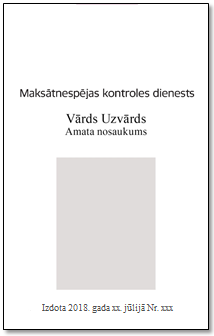 2. Dienesta apliecības otra puse (reverss)".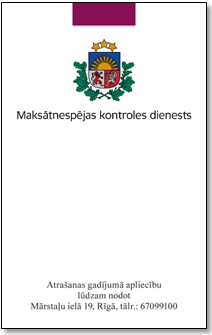 Ministru prezidents						Arturs Krišjānis KariņšTieslietu ministrs							Jānis BordānsIesniedzējs:tieslietu ministrs							Jānis Bordāns